20 ნოემბერი - რეგიონული ტურიU5 (III, IV, V)5-ქულიანი შეკითხვა[დასარიგებელი მასალა]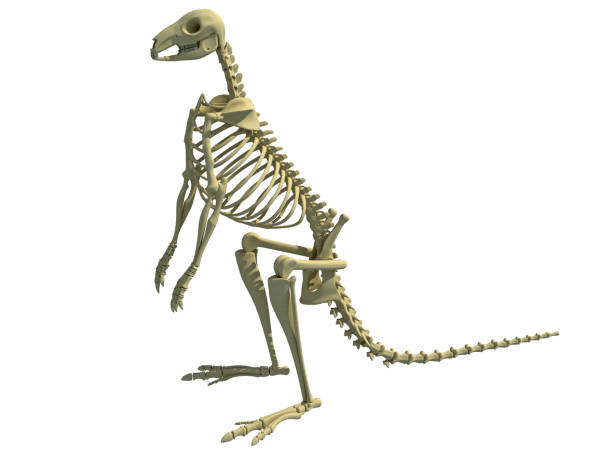 დარიგებულ მასალაზე თქვენ ხედავთ იქსის ჩონჩხს.იქსები საკუთარ იგრეკებს ერთგვარ მეხუთე ფეხად იყენებენ და გადაადგილების დროს მისი მეშვეობით ახერხებენ წონასწორობის დაცვას. დაასახელეთ იქსიც და იგრეკიც, თუკი ისინი ერთსა და იმავე ასოზე იწყება.  პასუხი: კენგურუ, კუდი
კომენტარი: დარიგებულ მასალაზე გამოსახულია კენგურუს ჩონჩხი. როგორც სურათზე ხედავთ, კენგურუსთვის საკმაოდ მარტივია კუდის გამოყენება მეხუთე კიდურის ფუნქციით. 6-ქულიანი შეკითხვაგავრცელებულია მოსაზრება, რომ სავაჭრო ცენტრებში იქსი იმიტომ არ კიდია, რომ ადამიანებმა დრო ვერ განსაზღვრონ და რაც შეიძლება დიდი ხანი გაატარონ იქ. დაწერეთ ერთი სიტყვა, რომელიც ჩვენ იქსით შევცვალეთ.პასუხი: საათიკომენტარი: იმისთვის რომ დრო ვერ განვსაზღვროთ, სავაჭრო ცენტრებში საათი არ კიდია.7-ქულიანი შეკითხვა დესერტ “შუქნიშნის” ინგრედიენტებია: მწვანე ყურძენი, იქსი და მარწყვი. არ გეკითხებით, რომელი ხილი შევცვალეთ იქსით. თუ მზად ხართ პასუხის გასაცემად, დაასახელეთ პერსონაჟი, რომელიც ცხოვრობს იქსში.პასუხი: სპანჯბობი
ჩათვლა: ღრუბელი ბობი, Spongebob
კომენტარი: დესერტის ინგრედიენტები იმეორებენ შუქნიშნის ფერებს და მეორე, ყვითელი ინგრედიენტი არის ანანასი. ანანასში ცხოვრობს ნიკელოდეონის პერსონაჟი სპანჯბობი, იგივე ღრუბელი ბობი. სიტყვები “მზად ხართ” დამატებითი მინიშნება იყო სპანჯბობის შესავალ სიმღერაზე (Are you ready kids?)5-ქულიანი შეკითხვა  მულტსერიალში „აბა  დამაცადე“, ვხვდებით მგელს, რომელიც გამუდმებით დასდევს კურდღელს, კურდღელი კი ყოველთვის ახერხებს გაქცევას. არსებობს მოსაზრება, რომ „აბა დამაცადე“ ამ მულტფილმის შთაგონებით შეიქმნა. დაასახელეთ ეს მულტფილმი, თუ გეტყვით, რომ მისი მთავარი პერსონაჟები გამუდმებით კატათაგვობანას თამაშობენ.პასუხი: „ტომი და ჯერი“კომენტარი: კატა ტომიც და “აბა დამაცადეს” მგელიც უშედეგოდ ცდილობენ თაგვი ჯერისა და კურდღლის დაჭერას.6-ქულიანი შეკითხვა[დასარიგებელი მასალა]ამერიკის შტატებიდან, სკანდინავიური წარმოშობის ყველაზე მეტი მაცხოვრებელი მინესოტას ჰყავს. თქვენ დაგირიგდათ ამერიკული ფეხბურთის გუნდის სახელი, რომელსაც ორი ასო ჩამოვაკელით. დაწერეთ ეს ორი ასო პასუხების ფურცლებზე. პასუხი: VI
ჩათვლა: vi, ვი, vikings, ვიკინგები
კომენტარი: სკანდინავიელებს ისტორიულად ვიკინგებს ეძახიან. გუნდის სახელი გახლავთ Minnesota Vikings7-ქულიანი შეკითხვაქვის პერსონაჟი, სახელად კორგი, არ გამოირჩევა ჰიგიენით. ამის გარდა, კორგი ძალიან ცოტას მოძრაობს და მთელ დღეს სახლში, კომპიუტერით თამაშში ატარებს. კორგის სხეულზე შეგიძლიათ შენიშნოთ იქსი. დაასახელეთ იქსი ხუთასოიანი სიტყვით.

პასუხი: ხავსი
კომენტარი: ლოგიკურია, რომ ქვის პერსონაჟს ერთ ადგილზე ჯდომისაგან ხავსი გაუჩნდა. 5-ქულიანი შეკითხვამეშვიდე შეკითხვა.
ერთი კუნძულოვანი სახელმწიფოს მცხოვრებთათვის საკუთარი ქვეყანა იმდენად ძვირფასი და ფერადია, რომ ისინი ხშირად სამშობლოს უწოდებენ ადგილს, სადაც მთავრდება იქსი. სიმბოლურია, რომ იქსი ზოგ ენაში 7 ასოთი იწერება. დაასახელეთ იქსი.პასუხი: ცისარტყელა
კომენტარი: ლეგენდის თანახმად, ცისარტყელის ძირში განძი იმალება. კუნძულ პალაუს მოსახლეობა საკუთარი სამშობლოს წარმოსაჩენად კუნძულს უწოდებს ადგილს, სადაც მთავრდება ცისარტყელა. ცისარტყელა შვიდფეროვანია და სიმბოლურია, რომ ზოგ ენაში 7 ასოთი იწერება.6-ქულიანი შეკითხვა[კაპიტნების რაუნდი][გუნდებს განუმარტეთ, რომ მაგიდასთან სათამაშოდ უნდა დარჩეს ერთი მოაზროვნე; ეს შეიძლება იყოს კაპიტანი ან სხვა ნებისმიერი წევრი][როცა მაგიდებთან მხოლოდ თითო მოაზროვნე დარჩება, ჰკითხეთ, იციან თუ არა, რა არის ჰაიკუ. შემდეგ განუმარტეთ, რომ ჰაიკუ არის იაპონური, სიმბოლური დატვირთვის მქონე კლასიკური პოეტური ფორმა]მოისმინეთ ჰაიკუ:“გობლინები, ჯადოქრები, მოჩვენებებიჩემს კარზე ხმამაღლა აკაკუნებენშოკოლადს ვმალავ”ყურადღება, შეკითხვა: დაასახელეთ დღესასწაული, რომელსაც ეხება ეს ჰაიკუ.პასუხი: ჰელოუინი
ჩათვლა: 31 ოქტომბერიკომენტარი: გობლინების, ჯადოქრებისა და მოჩვენებების ფორმაში გადაცმული ადამიანები კარზე აკაკუნებენ და შოკოლადს ითხოვენ. ეს ხდება 31 ოქტომბერს, ჰელოუინის დღესასწაულზე.7-ქულიანი შეკითხვაფილმი, სახელწოდებით "ლეგენდა იქსის შესახებ", მოგვითხრობს შუა საუკუნეებში პოპულარულ შეჯიბრებზე, მათ შორის, ხმლებით ბრძოლასა და შუბებით შერკინებაზე. ინგლისურენოვან თარგმანში "ვეფხისტყაოსანი" ითარგმნება, როგორც იქსი პანტერის ტყავში.  დაასახელეთ იქსი ერთი სიტყვით. 

პასუხი: რაინდი
კომენტარი: ხმლებითა და შუბებით ბრძოლა რაინდების საყვარელი სპორტი გახლდათ. ვეფხისტყაოსანი კი ინგლისურად ითარგმნა, როგორც რაინდი პანტერას ტყავში.5-ქულიანი შეკითხვაწიგნის "ჯელსომინო ცრუთა ქვეყანაში"  ერთ ეპიზოდში მებაღე დაინახავს, როგორ ცვივა მსხალი ხიდან  ჯელსომინოს შეძახილზე. ამ მაგიური მომენტის დანახვისას მებაღე გაიფიქრებს, რომ ჯელსომინო იქსია. ცნობილ ნაწარმოებში ბიჭი საკუთარ მე-11 დაბადების დღეზე შეიტყობს, რომ არის იქსი. დაასახელეთ იქსი ერთი სიტყვით. 

პასუხი: ჯადოქარიკომენტარი: მებაღე ფიქრობს, რომ ჯელსომინოს მაგიური შესაძლებლობები აქვს. ჰარი პოტერმა საკუთარ მე-11 დაბადების დღეზე შეიტყო, რომ ის ჯადოქარია. 6-ქულიანი შეკითხვა ცნობილ ზღაპარში იქსი სატრანსპორტო საშუალებად იქცევა. ერთ დღესასწაულთან დაკავშირებით, ბევრ ქვეყანაში იმართება კონკურსი იქსის გამოყენებით. ეს დღესასწაული დღეს უკვე ვახსენეთ. თუმცა, არ გთხოვთ ამ დღესასწაულის დასახელებას. დაასახელეთ იქსი ერთი სიტყვით.პასუხი: გოგრა
ჩათვლა: კვახი
კომენტარი: კაპიტნების რაუნდზე ერთხელ უკვე ვახსენეთ ჰელოუინი. ოქტომბრის ბოლოს, ჰელოუინის დროს, იმართება კონკურსები, სადაც მონაწილეები გოგრისგან ფანრებს ამზადებენ. კონკიაში გოგრა ეტლად იქცევა.7-ქულიანი შეკითხვა  [დასარიგებელი მასალა]მოცემულ ფოტოზე გამოსახულია ერთი პოპულარული კომპანიის მიერ გაფორმებული საფეხმავლო გადასასვლელი (ზებრა). სურათზე ჩვენ დავფარეთ ამ კომპანიის ლოგოზე გამოსახული ერთი ლათინური ასო. პასუხების ფურცლებზე დაწერეთ ეს ასო.პასუხი: M
ჩათვლა: m
კომენტარი: გადასასვლელის დიზაინი გაკეთებულია მაკდონალდსის კარტოფილი ფრის შეფუთვის მიხედვით. მაკდონალდსის ლოგო ლათინური ასო M-ია5-ქულიანი შეკითხვაერთ ინტერვიუში პორტუგალიელი სპორტსმენი ამბობს, რომ სიმბოლური იქნება, თუკი ის კიდევ ორ ოქროს ბურთს მოიგებს. ამავე მომენტში, ეს სპორტსმენი ახსენებს სამ სიმბოლოს.  დაწერეთ ეს სამი სიმბოლო.პასუხი: CR7
კომენტარი: კრიშტიანუ რონალდუს ხშირად ამგვარად მოიხსენიებენ. სიმბოლური იქნებოდა, მას კიდევ ორი ოქროს ბურთი მოეგო, რის შემდეგაც უკვე შვიდი ექნებოდა.6-ქულიანი შეკითხვაწიგნის "ჯელსომინო ცრუთა ქვეყანაში" ერთ ეპიზოდში მეფე ჯაკომონი გადაწყვეტს, ცვლილებები მათემატიკაშიც შეიტანოს და შეცვლის იქსს. იქსის ნახვა, როგორც წესი, რვეულის უკანა ყდაზე შეიძლება. 
დაასახელეთ იქსი ორი სიტყვით. 

პასუხი: გამრავლების  ტაბულაკომენტარი: მეფე ჯაკომონმა გადაწყვიტა, ყველაზე მნიშვნელოვანი რამ შეეცვალა მათემატიკაში, და შეცვალა გამრავლების ტაბულა.7-ქულიანი შეკითხვამულტსერიალ "Family guy"-ს ერთ ეპიზოდში, პერსონაჟი, სახელად სტივი, ამბობს, რომ მას ყველაფერი მწვანე ურჩევნია, რადგან მწვანე ბუნებასთან ახლოსაა. დაასახელეთ 1962 წელს გამოჩენილი კომიქსების გმირი, რომელსაც სტივი ამავე მომენტში ახსენებს. 

პასუხი: ჰალკი
კომენტარი: სტივი ამბობს, რომ მას ძალიან უყვარს მწვანე ფერი, და, შესაბამისად, მისი საყვარელი სუპერგმირიც მწვანე ფერისაა. ჰალკი პირველად 1962 წელს გამოსულ კომიქსში გამოჩნდა.
